The undersigned provider/publisher agrees that the following conditions will be met.For print and digital material: core and supplementaryAll material submitted for adoption consideration must be categorized accurately by the provider/publisher on all forms as defined in 6.75.2.9 NMAC as either Core or Supplementary.For print material: core and supplementaryAll material submitted for adoption and sale in the state of New Mexico conforms to the requirements of the RFA that all materials submitted for adoption and sale in the state of New Mexico conform to the Consumer Product Safety Improvement Act (CPSIA) and all new requirements therein.For print and digital material: core and supplementaryAll material submitted for adoption and sale in the state of New Mexico conforms to the requirements of the RFA that all materials submitted for adoption and sale in the state of New Mexico demonstrate no cultural bias and provide an accurate representation of various ethnic groups.For print and digital material: core and supplementaryAll material submitted for adoption and sale in the state of New Mexico conforms to the requirements of the RFA that all materials submitted for adoption and sale in the state of New Mexico demonstrate no gender bias and promote gender equality.For print and digital material: core and supplementaryAll material submitted for adoption and sale in the state of New Mexico conforms to the requirements of the RFA that all materials submitted for adoption and sale in the state of New Mexico contain no factual errors.For print and digital material: core and supplementaryAll material submitted for adoption and sale in New Mexico conforms to the requirements of the RFA that all materials submitted for adoption and sale in the state of New Mexico are not religiously affiliated.For print and digital material: core and supplementaryAll material submitted for adoption and sale in New Mexico conforms to the requirements of the RFA that all materials submitted for adoption and sale in the state of New Mexico do not ascribe to politically partisan ideologies.For print material: core and supplementaryPrint instructional material conforms to the Manufacturing Standards and Specifications for Textbooks (MSST), either at the time of bid submission OR will conform no later than December 31, 2023. The provider/publisher shall furnish to the state for appropriate testing, when requested, samples of material used in the publication of any material included in the bid submission. One option below must be checked to be certified.Currently non-conforming materials will conform by December 31, 2023. Identify by title, IM Code (SE, TE, etc.) and ISBN each item submitted on Form E List of Instructional Material that does not meet MSST standards at the time of bid submission and that will meet MSST standards no later than December 31, 2023.Conforms at time of bid submission. The provider/publisher will certify that all titles, not identified as currently non-conforming (chart above), do meet MSST standards at the time of the bid submission and will meet MSST standards during the contract period. For print material: coreSection 22-15-13(E) NMSA 1978 requires that providers/publishers of print instructional material on the multiple list shall provide those materials in both written and electronic formats. The PED has established that, at a minimum, the electronic version must be in PDF format.For digital material: core and supplementaryDigital materials and technologies must conform to the standards for accessibility set forth in Section 508 of the Rehabilitation Act of 1973, as amended (29 U.S.C. § 794d), and its implementing regulations (36 C.F.R. § 1194). The Revised Section 508 incorporates the Web Content Accessibility Guidelines (WCAG) by reference. Web and non-web content (including websites and documents) is required to conform to the most current version of WCAG at level AA in order to meet Section 508 requirements.  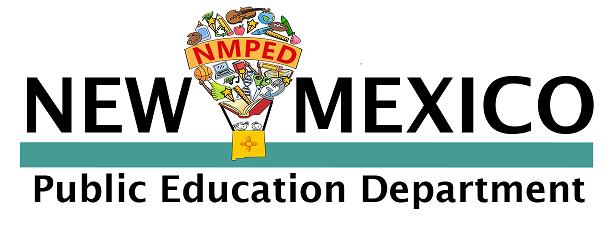 FORM B: Certification of Instructional Materials - Print and Digital Material 2023Provider/Publisher Name/ImprintPublisher Code:Certification of Authorized Representative for Categorization of Core and Supplementary: The authorized representative, for the provider/publisher named above, certifies that all print and digital material submitted for adoption consideration are accurately categorized on all forms as Core and Supplementary, as defined in NMAC 6.75.2.9. Core instructional material means “the comprehensive print or digital educational material, including basal material, which constitutes the necessary instructional components of a full academic course of study in those subjects for which the department has adopted content standards and benchmarks.”  Supplementary instructional material means “supporting instructional material used to reinforce, enrich, or enhance instruction driven by core instructional material.” Certification of Authorized Representative for Categorization of Core and Supplementary: The authorized representative, for the provider/publisher named above, certifies that all print and digital material submitted for adoption consideration are accurately categorized on all forms as Core and Supplementary, as defined in NMAC 6.75.2.9. Core instructional material means “the comprehensive print or digital educational material, including basal material, which constitutes the necessary instructional components of a full academic course of study in those subjects for which the department has adopted content standards and benchmarks.”  Supplementary instructional material means “supporting instructional material used to reinforce, enrich, or enhance instruction driven by core instructional material.” Name/Title of Authorized RepresentativeSignature of Authorized RepresentativeDateCertification of authorized representative for compliance with CPSIA.Certification of authorized representative for compliance with CPSIA.Name/Title of Authorized RepresentativeSignature of Authorized RepresentativeDateCertification of authorized representative for compliance with no cultural bias and accurate representation of various ethnic groups.Certification of authorized representative for compliance with no cultural bias and accurate representation of various ethnic groups.Name/Title of Authorized RepresentativeSignature of Authorized RepresentativeDateCertification of authorized representative for compliance with no gender bias and promotion of gender equality.Certification of authorized representative for compliance with no gender bias and promotion of gender equality.Name/Title of Authorized RepresentativeSignature of Authorized RepresentativeDateCertification of authorized representative for compliance with no factual errors.Certification of authorized representative for compliance with no factual errors.Name/Title of Authorized RepresentativeSignature of Authorized RepresentativeDateCertification of authorized representative for compliance with no religious affiliation.Certification of authorized representative for compliance with no religious affiliation.Name/Title of Authorized RepresentativeSignature of Authorized RepresentativeDateCertification of authorized representative for compliance with separation of political partisan ideologies.Certification of authorized representative for compliance with separation of political partisan ideologies.Name/Title of Authorized RepresentativeSignature of Authorized RepresentativeDateFull TitleIM CodeISBNCertification of authorized representative for compliance with MSST.Certification of authorized representative for compliance with MSST.Name/Title of Authorized RepresentativeSignature of Authorized RepresentativeDateCertification of authorized representative for compliance with Section 22-15-13(E) NMSA 1978.Certification of authorized representative for compliance with Section 22-15-13(E) NMSA 1978.Name/Title of Authorized RepresentativeSignature of Authorized RepresentativeDateCertification of authorized representative for compliance with the Web Content Accessibility Guidelines (WCAG) as incorporated in Section 508 of the Rehabilitation Act of 1973, as amended (29 U.S.C. § 794d), and its implementing regulations (36 C.F.R. § 1194), through an Accessibility Conformance Report (ACR).Certification of authorized representative for compliance with the Web Content Accessibility Guidelines (WCAG) as incorporated in Section 508 of the Rehabilitation Act of 1973, as amended (29 U.S.C. § 794d), and its implementing regulations (36 C.F.R. § 1194), through an Accessibility Conformance Report (ACR).Name/Title of Authorized RepresentativeSignature of Authorized RepresentativeDate